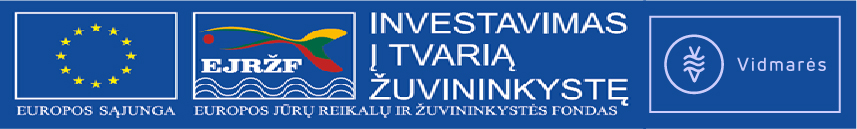 Asociacija “Vidmarės”KVIETIMAS TEIKTI VIETOS PROJEKTUS Nr. 14Asociacija „Vidmarės“ Neringos žuvininkystės regiono vietos veiklos grupė (toliau – ŽRVVG) kviečia teikti vietos projektus pagal žvejybos ir akvakultūros regiono vietos plėtros strategijos „Neringos žvejybos ir akvakultūros regiono vietos plėtros strategija 2016-2020 m.“ (toliau – VPS) priemonę „Žvejybos tradicijų išsaugojimas ir populiarinimas“, kodas BIVP-AKVA-SAVA-3:Bendra kvietimo teikti vietos projektus suma 5.000,00 Eur iš EJRŽF ir Lietuvos Respublikos valstybės biudžeto lėšų. Iš jų 4.250,00 Eur EJRŽF lėšos.Vietos projektų finansavimo sąlygų aprašas skelbiamas šioje interneto svetainėje www.vidmares.lt , taip pat ŽRVVG adresu: Taikos 11/2, Neringa.Kvietimas teikti vietos projektus galioja nuo 2020 m. birželio 23 d., 8.00 val. iki 2020 m. liepos 27 d., 17.00 val.Vietos projektų paraiškos priimamos asmeniškai (kai vietos projekto paraišką tiesiogiai teikia pareiškėjas ar jo įgaliotas asmuo) adresu: Taikos 11/2, Neringa.Informacija apie kvietimą teikti vietos projektus ir vietos projektų įgyvendinimą teikiama asociacijos „Vidmarės“ bei Nacionalinės mokėjimo agentūros prie Žemės ūkio ministerijos  interneto svetainėse www.vidmares.lt, www.nma.lt ir Klaipėdos regiono laikraštyje „Vakarų ekspresas“.Bendraisiais vietos projektų paraiškų pildymo klausimais konsultuoja Asociacijos „Vidmarės“ darbuotojai: VPS administravimo vadovė Rasa Stankutė (mob. 8 688 81141); VPS administratorė Rasa Baltrušaitienė (mob. 8 618 07505 ); VPS viešųjų ryšių specialistas Arvydas Švagždys (mob. 8 603 36551);  el. paštu vidmares@gmail.com.VPS priemonė „Žvejybos tradicijų išsaugojimas ir populiarinimas“ kodas BIVP-AKVA-SAVA-3Remiamos veiklos: siekiant ugdyti ŽRVVG teritorijos žvejų ir kitų gyventojų bendruomeniškumą, kurti krašto pridėtinę vertę ir ją pristatyti, pagal priemonę remiamos tradicinės ir inovatyvios veiklos (teminės stovyklos, mugės ir pan.), leidyba, švietėjiška veikla skirta žvejybos tradicijų populiarinimui, bendruomeniškumo ugdymui, krašto savitumo, kultūrinių vertybių pristatymui.VPS priemonė „Žvejybos tradicijų išsaugojimas ir populiarinimas“ kodas BIVP-AKVA-SAVA-3Tinkami vietos projektų vykdytojai: Neringos savivaldybės teritorijoje registruoti viešieji juridiniai asmenys: nevyriausybinė organizacija,  bendruomeninė organizacija, viešoji įstaiga, savivaldybės įstaiga. VPS priemonė „Žvejybos tradicijų išsaugojimas ir populiarinimas“ kodas BIVP-AKVA-SAVA-3Kvietimui skiriama VPS paramos lėšų suma 5 000,00 Eur. Didžiausia galima parama vienam vietos projektui įgyvendinti 5 000,00 Eur.VPS priemonė „Žvejybos tradicijų išsaugojimas ir populiarinimas“ kodas BIVP-AKVA-SAVA-3Paramos vietos projektui įgyvendinti lyginamoji dalis 95 proc.VPS priemonė „Žvejybos tradicijų išsaugojimas ir populiarinimas“ kodas BIVP-AKVA-SAVA-3Finansavimo šaltiniai: EJRŽF ir Lietuvos Respublikos valstybės biudžeto lėšos.